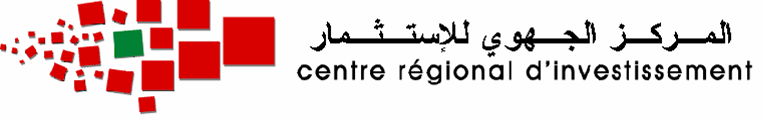 Marrakech - Safi  Personnes physiques (Cas des commerçants ou profession libérale)OrdrePièces à fournirNombre d’ExemplairesFrais1Le certificat négatif dans le cas du choix d’une enseigne ou d’un nom commercial (Ne dépassant pas les 90Jours à partir de sa date de délivrance) ; (facultatif : selon le choix de l’intéressé)1 copie      230 DH2Acte de propriété ou Certificat de propriété récent délivrée par la Conservation foncière (Ne dépassant pas les 90Jours à partir de sa date de délivrance) ;Contrat de bail commercial légalisé enregistré (l’enregistrement est tributaire de la production de l’acte de la propriété ou tout autre justificatif de propriété/L’adresse mentionnée dans le contrat de bail doit correspondre à celle de l’acte de propriété) ; Ou autorisation d’exploitation commerciale +acte de propriétéOu reçu de location légalisé par le propriétaire (pour certains cas) 2 copies                    conformes200 DH si c’est le CRI qui s’occuperait de l’enregistrement(Timbre de 20 Dh/feuille pour tous les exemplaires3Pièce d’identité (Valide et bien visible) ;1 copie4Copie de la pièce d’identité (Valide et bien visible) pour le fondé du pouvoir de l’assujetti ayant procuration ; 1 copie5Si l’activité est réglementée, copie de l’autorisation de l’administration concernée, du diplôme ou du titre nécessaire à l’exercice de l’activité entreprise, le cas échéant (model 6 pour l’activité touristique)1 copie6Extrait de l’acte indiquant le régime matrimonial pour les commerçants étrangers (cas d’un étranger) 1 original7En cas d’acquisition d’un fond de commerce, fournir attestation prouvant l’origine du fond de commerce (délivrée par T.C ou notaire)1 original8Formulaire Unique signé légalisé (plus les frais du Registre de Commerce) (model 1)4 originaux150 DH 9Attestation sur l’honneur de non-inscription préalable au R.C. au Maroc signée légalisée (model 3)1 originale